Санитарно-эпидемиологиечские требования при перевозке организованных групп детей железнодорожным транспортом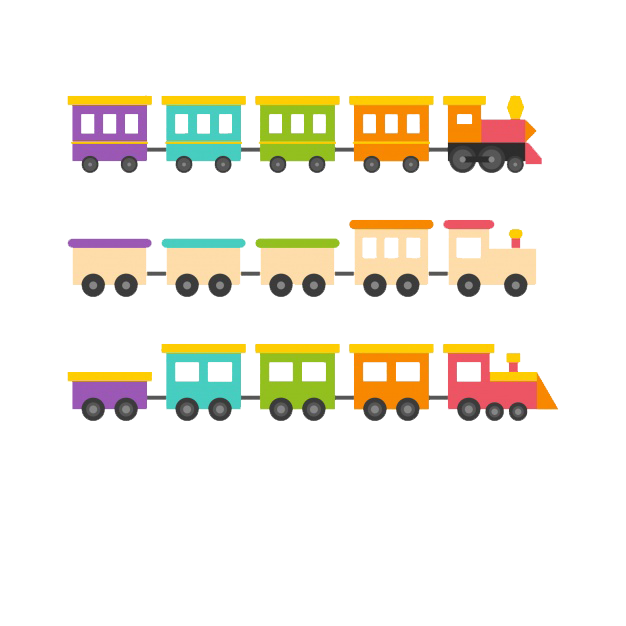 Организаторами поездок организованных групп детей железнодорожным транспортом:обеспечивается сопровождение организованных групп детей взрослыми из расчета 1 сопровождающий на количество детей до 12 человек в период следования к месту назначения и обратно;организуется питьевой режим в пути следования и при доставке организованных групп детей от железнодорожного вокзала до места назначения и обратно, а также при нахождении организованных групп детей на вокзале;организуется питание организованных групп детей с интервалами не более 4 часов .У каждого ребенка, входящего в состав организованной группы детей, должна быть медицинская справка об отсутствии контакта с инфекционными больными, оформленная в период формирования группы не более чем за 3 рабочих дня до начала поездки.При нахождении в пути следования более 12 часов группы детей в количестве свыше 30 человек организатор поездки обязать обеспечить сопровождение группы детей медицинским работником.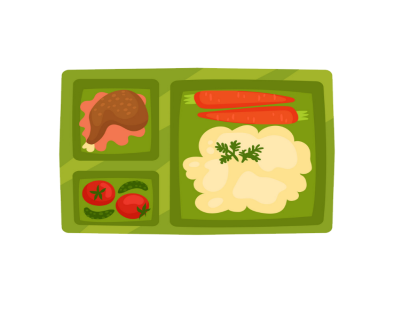 При нахождении в пути свыше 1 дня организуется горячее питание.Кратность приема пищи определяется временем нахождения групп детей в пути следования, времени суток и в соответствии с физиологическими потребностями.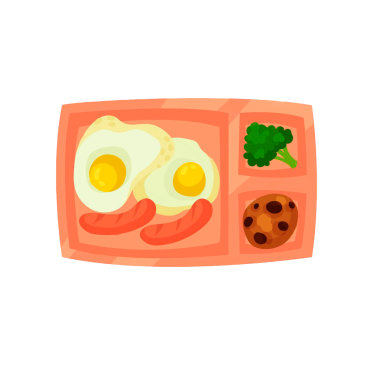 При нахождении в пути следования менее 1 дня (менее 24 часов) питание детей осуществляется в соответствии с гигиеническими нормативами.Не менее чем за 3 рабочих дня до отправления группы детей железнодорожным транспортом информация об организации указанной поездки направляется в территориальные органы, уполномоченные на осуществление федерального государственного санитарно-эпидемиологического надзора по месту отправления с указанием следующих сведений:наименование или фамилия, имя, отчество (при наличии) организатора отдыха групп детей;адрес местонахождения организатора;дата выезда, станция отправления и назначения, номер поезда и вагона, его вид;количество детей и сопровождающих;наличие медицинского сопровождения;наименование и адрес конечного пункта назначения;планируемый тип питания в пути следования.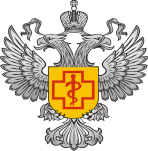  ФБУЗ ЦГИЭ В РС(Я) ОГПиА